Ålands lagtings beslut om antagande avAndra tillägg till Ålands budget för år 2023	Efter att förslag inkommit från landskapsregeringen har lagtinget antagit nedanstående andra tillägg till Ålands budget för år 2023: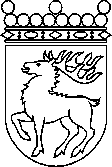 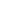 Ålands lagtingBESLUT LTB 48/2023BESLUT LTB 48/2023DatumÄrende2023-05-03BF05/2022-2023AnslagInkomster tb 2023 tb 2023VERKSAMHET OCH ÖVERFÖRINGAR500Utbildnings- och kulturavdelningens förvaltningsområde-30 0000535Utbildningsverksamhet-30 000053510Utvecklingsarbete inom utbildning-30 0000Verksamhet och överföringar sammanlagt-30 0000Anslag och inkomster totalt ovanstående-30 0000	Mariehamn den 3 maj 2023	Mariehamn den 3 maj 2023Bert HäggblomtalmanBert HäggblomtalmanKatrin SjögrenvicetalmanRoger Nordlundvicetalman